	Ogg Ogg Ogg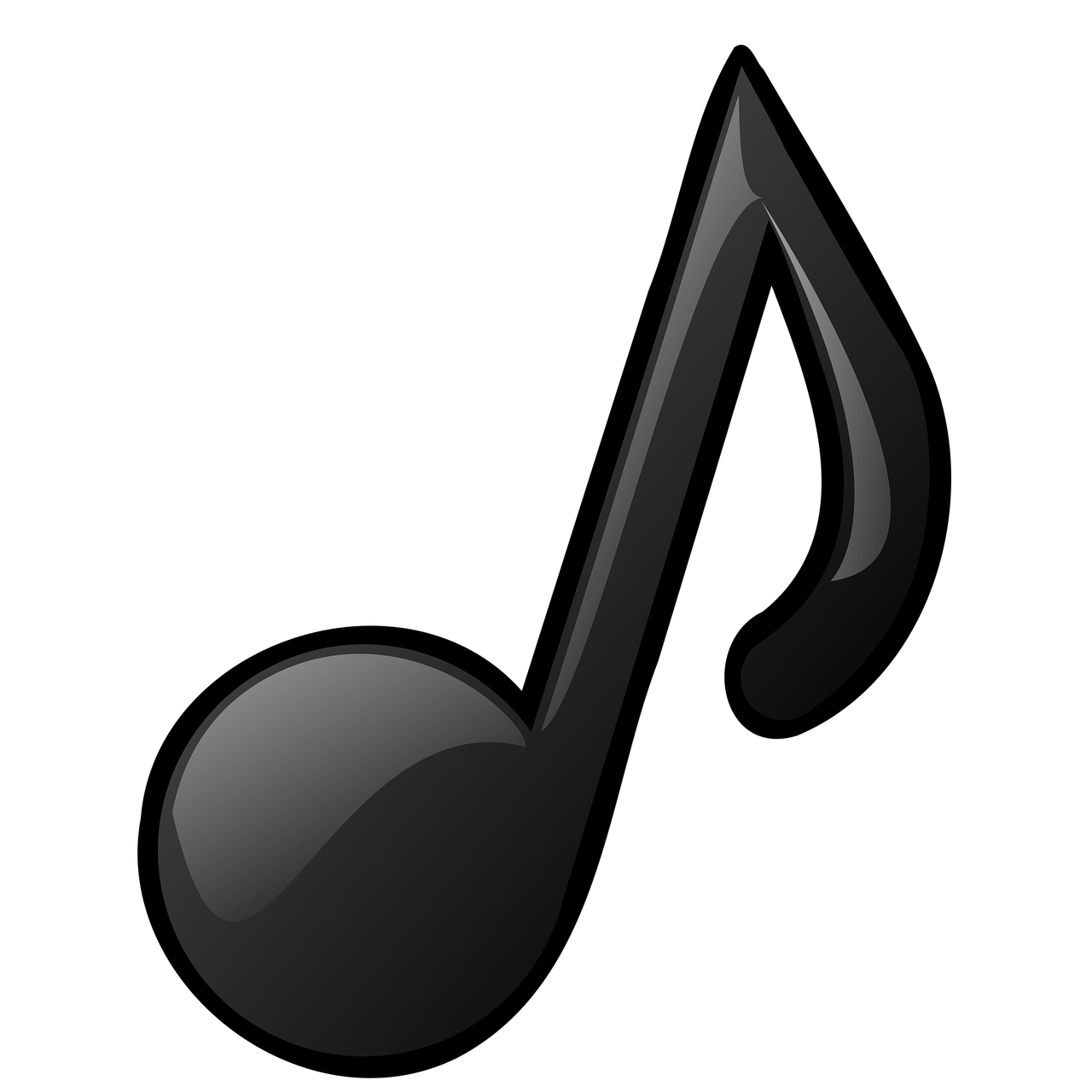 	My face is a crumpet.	I like to eat marshmallow 	toast with my banonky-	head monkey...	GUACAMOLE!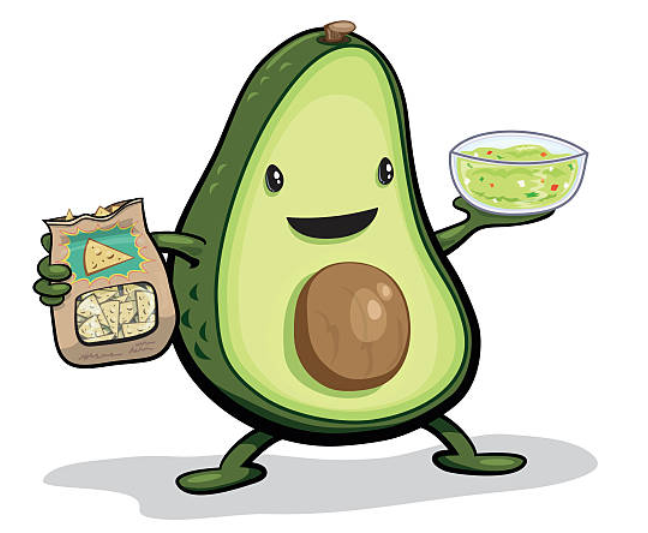 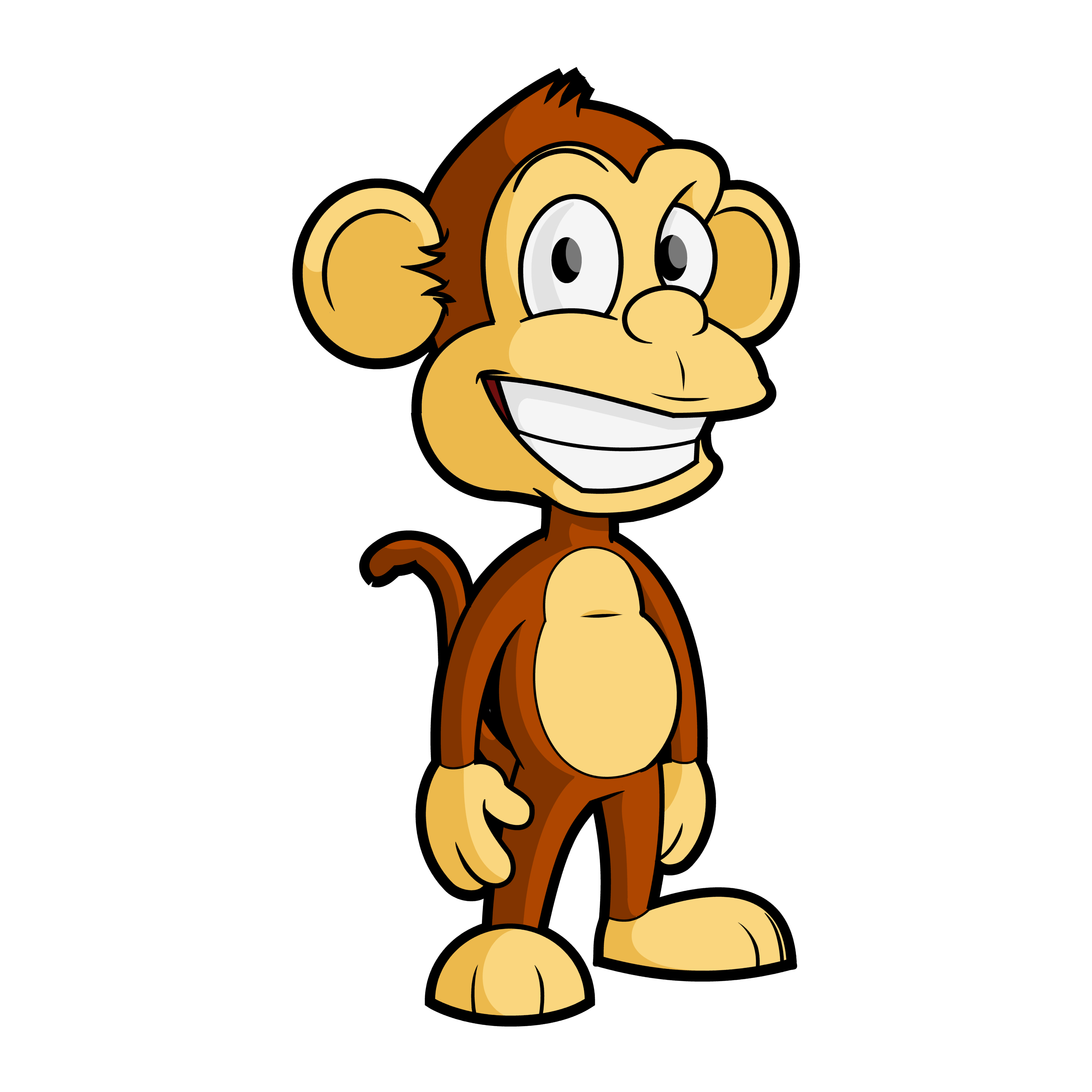 